                 Gegensätze und Steigerunggroß                     klein                          stark                     schwachgrößer                kleiner                        stärker                 schwächeram größten      am kleinsten              am stärksten  am schwächsten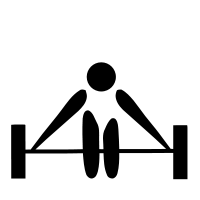 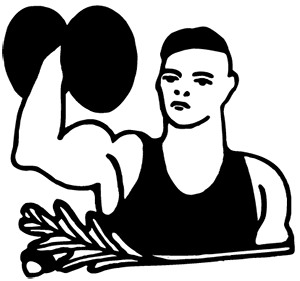 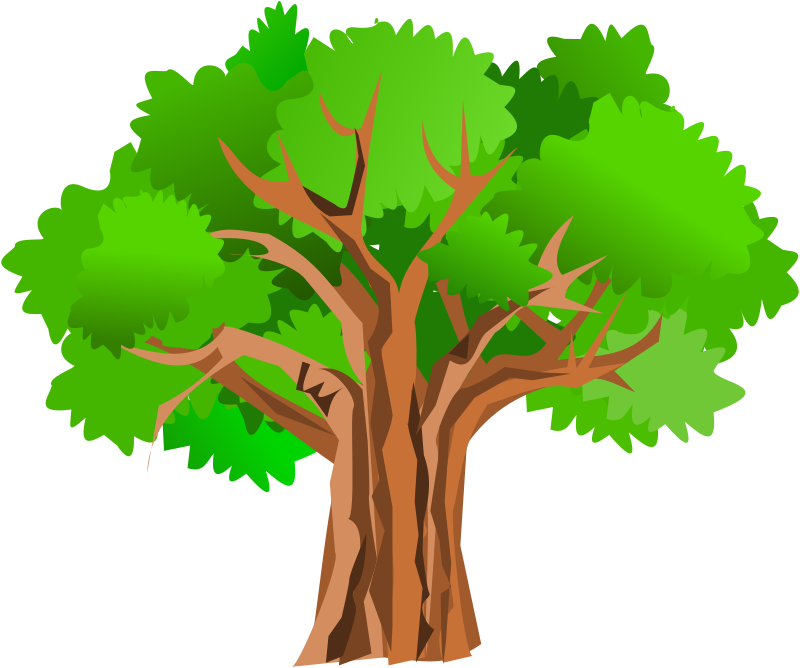 dick                    dünn                                süß                     sauerdicker                 dünner                           süßer                  saureram dicksten   am dünnsten              am süßesten  am sauersten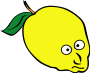 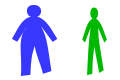 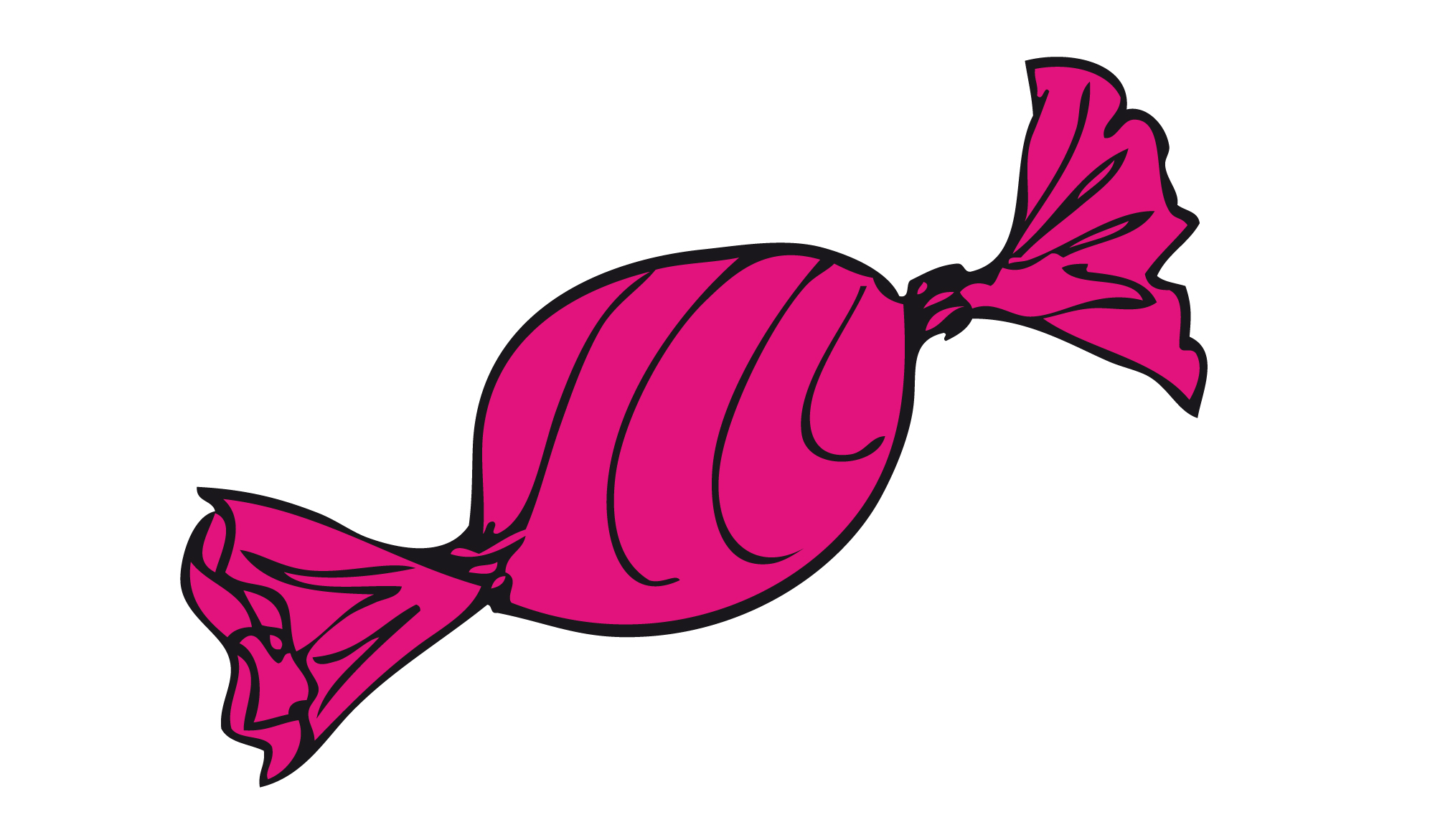 kalt                     warm                           alt                     jungkälter                 wärmer                        älter                 jüngeram kältesten   am wärmsten          am ältesten      am jüngsten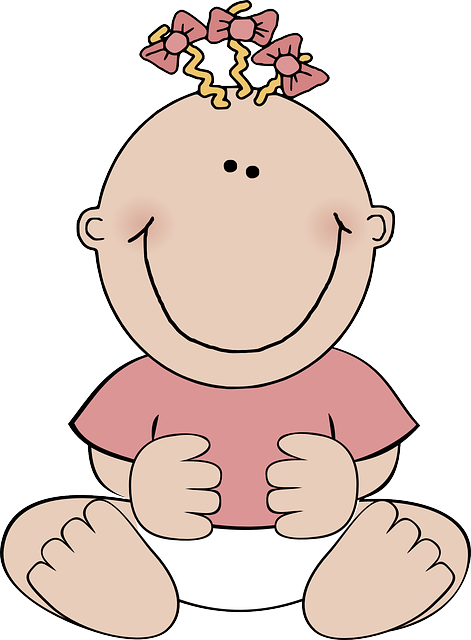 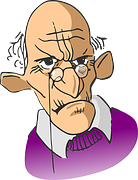 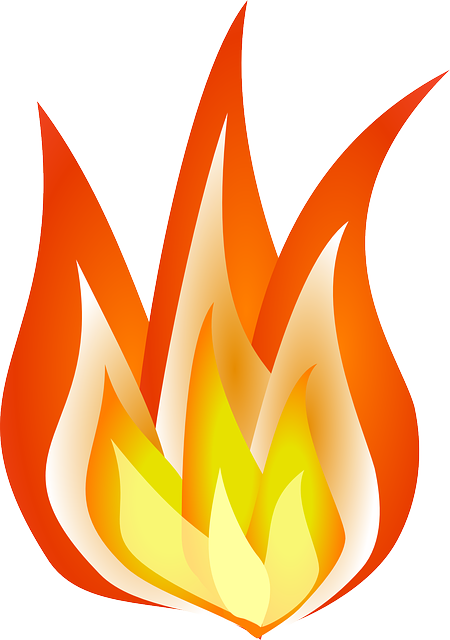 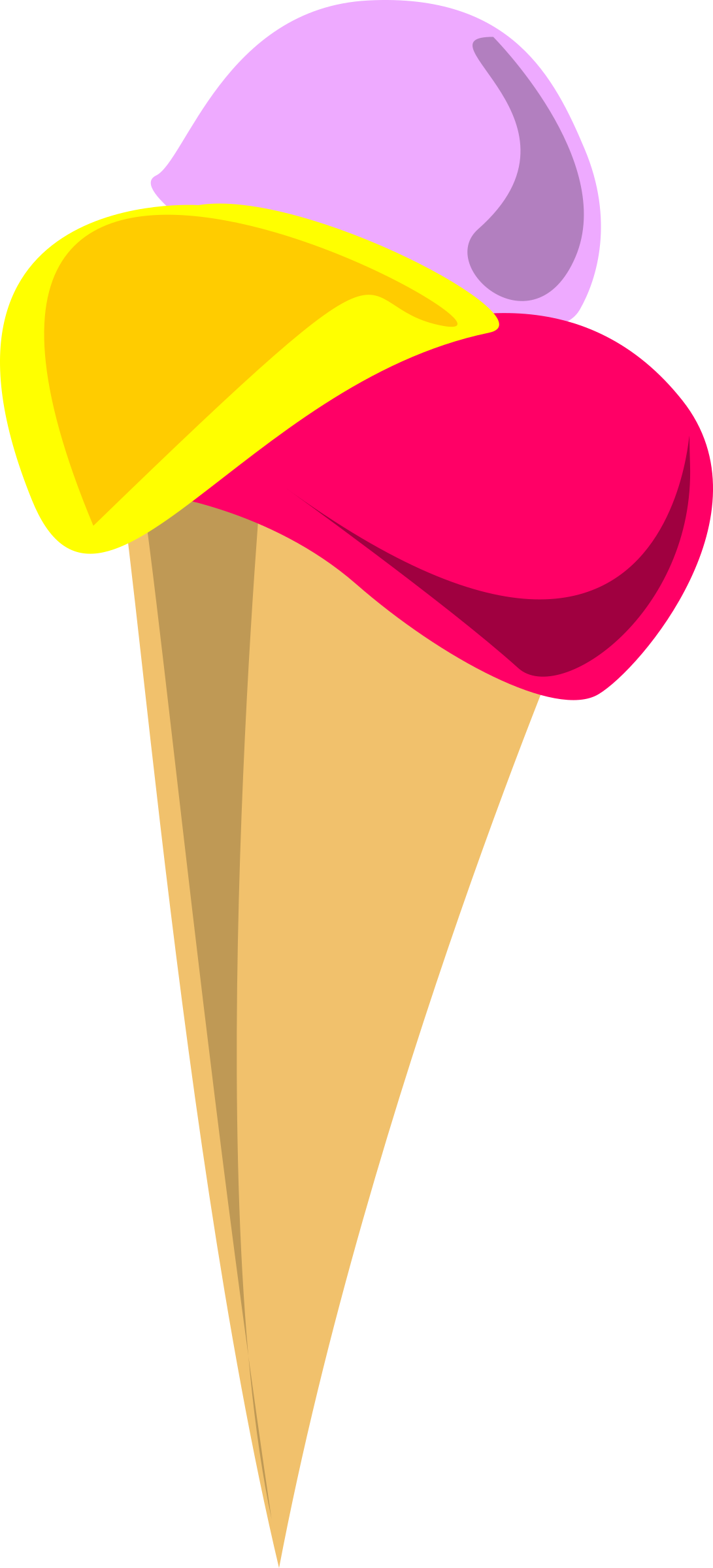 